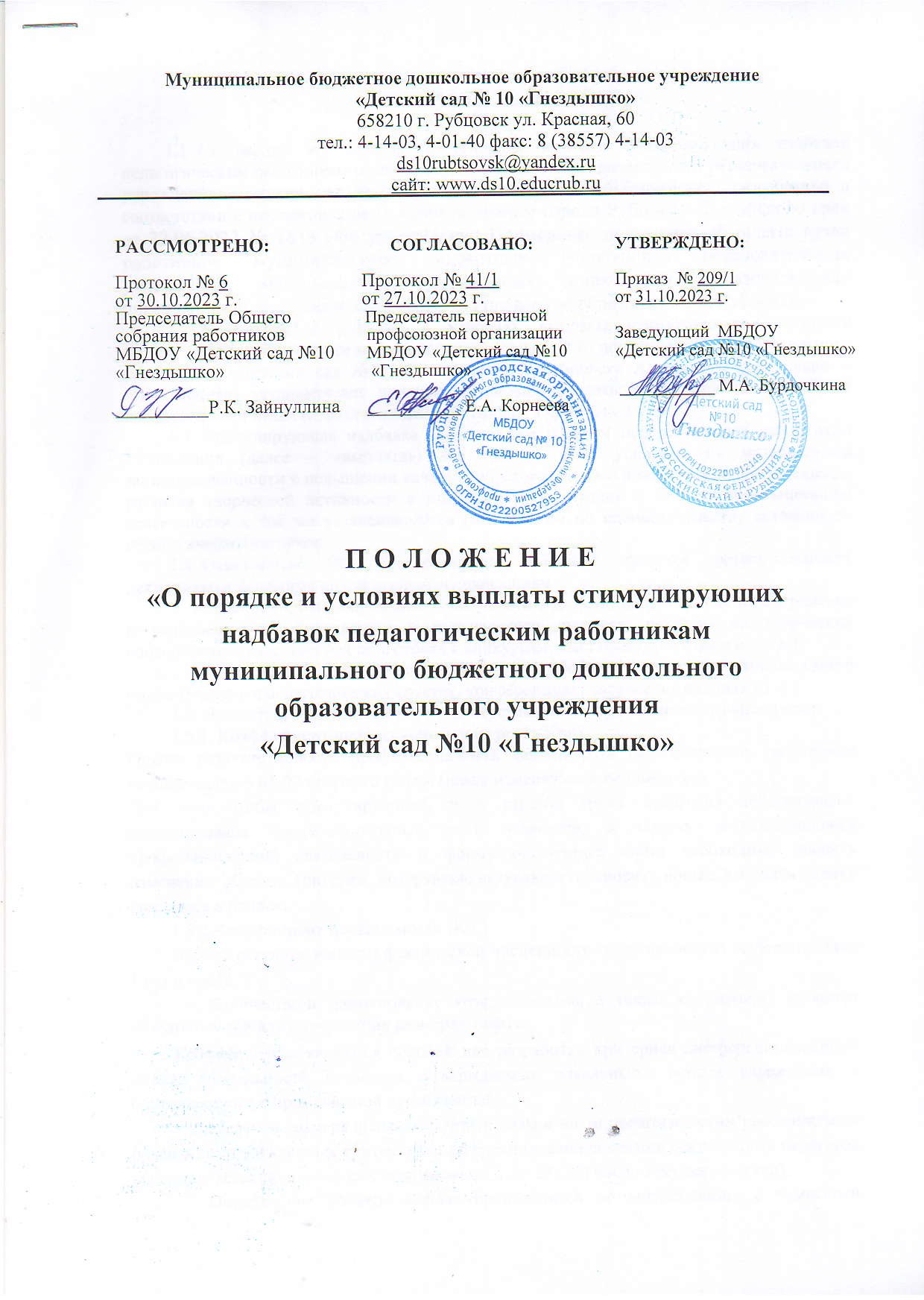 Общие положенияПоложение «О порядке и условиях выплаты стимулирующих надбавок педагогическим работникам муниципального бюджетного дошкольного образовательного учреждения «Детский сад №10 «Гнездышко» (далее – «Положение») разработано в соответствии с постановлением Администрации города Рубцовска Алтайского края от 22.06.2022 № 1838 «Об утверждении Примерного положения об оплате труда работников муниципальных бюджетных дошкольных образовательных учреждений, муниципальных автономных дошкольных образовательных учреждений, подведомственных МКУ «Управление образования» г. Рубцовска».     Положение о порядке и условиях выплаты стимулирующих надбавок педагогическим работникам муниципального бюджетного дошкольного образовательного учреждения «Детский сад №10 «Гнездышко» г. Рубцовска Алтайского края (далее – «Положение») устанавливает порядок и условия выплаты стимулирующих надбавок воспитателям и иным педагогическим работникам Учреждения.Стимулирующая надбавка воспитателям и иным педагогическим работникам Учреждения (далее – «выплата») вводится в целях усиления их материальной заинтересованности в повышении качества образовательного и воспитательного процесса, развития творческой активности и инициативы, мотивации в области инновационной деятельности и так же устанавливается работающим по совместительству согласно их педагогическойнагрузке.Основанием для предоставления выплаты является результативность деятельности педагогов по следующимнаправлениям:воспитательно–образовательная работа с детьми, направленная на сохранение и укрепление их физического и психического здоровья, развития их творческих способностей (качественная подготовка к конкурсам, выставкам, фестивалям и т.д.);участие в инновационной деятельности, обобщение и распространение своего опыта (участие в педагогических советах, конференциях; творческие находки ит.д.).Выплаты устанавливаются в соответствии со следующими коэффициентами: 1.5.1. Коэффициент профессионального роста(Кпр).Оценка результативности профессиональной деятельности педагогических работников осуществляется 01.09 текущего года и может изменяться в течение года.Для того чтобы стимулирующая часть оплаты труда педагогов действительно стимулировала профессиональный рост педагогов, в оценку результативности профессиональной деятельности и форму оценочного листа необходимо вносить изменения: убирать критерии, потерявшие актуальность, вносить новые, изменять оценку критериев в баллах.         1.5.2.Коэффициент посещаемости (Кп )Оценка результативности фактической численности (посещаемости) осуществляется 1 раз в месяц.Количество и  наименование  коэффициентов,  а  также  их  размеры  являются обязательными для определения размеравыплаты.Коэффициенты являются основой для разработки критериев дифференцированной оценки деятельности педагогов, утверждаемых локальными актами учреждения и согласованного с профсоюзной организацией.Определение размера выплаты воспитателям и иным педагогическим работникам на основании утвержденных критериев дифференцированной оценки деятельности педагогов осуществляется по итогам каждого месяца (с 1 по 28 (31) число текущего месяца).Определение размера выплат производится по согласованию с комиссией Учреждения, на основании представления заведующим и с учетом мнения профсоюзной организации.Заведующий Учреждения предоставляет экспертной группе аналитическую информацию (оценочный лист) о результатах деятельности педагогов. Оценочный лист с соответствующими показателями подписывается заведующим Учреждения, представляется педагогу для ознакомления под подпись.Комиссия принимает решение о размере выплаты большинством голосов на открытом голосовании при условии присутствия на заседании комиссии не менее половины его членов.На основании решения комиссии заведующий издает приказ.КОЭФФИЦИЕНТЫ И ВЫПЛАТЫ СТИМУЛИРУЮЩИХНАДБАВОККоэффициент профессионального роста педагога (Кпр), 1<Кпр< 1,2  (1,20баллов).Для установления размера коэффициента	профессионального ростапедагогаучитываются следующиефакторы:Коэффициент посещаемости (Кп), Кп<1.Кпв – коэффициент посещаемости  при  определении размера выплаты воспитателям рассчитывается по формуле:  Кпв = Нф / Нн, где:         Нф – фактическая численность детей в группе;         Нн – нормативная численность детей в группе, установленная в соответствии с Санитарно-эпидемиологическими правилами и нормами СанПиН 2.4.1.3049-13Кпп - коэффициент посещаемости при определении размера выплаты иным педагогическим работникам (заместителю заведующего по воспитательной и методической работе, музыкальному руководителю, педагогу - психологу, инструктору по физической культуре) (далее - «иные педагогические работники» рассчитывается по формуле:Кпп = Нуф / Ну, где:       Нуф – фактическая численность детей в учреждении;       Ну –нормативная численность детей в учреждении, установленная в соответствии с Санитарно-эпидемиологическими правилами и нормами действующего СанПиН.       Рсв - размер стимулирующей надбавки воспитателям рассчитывается по формуле:                        Рсв = Бв х Кпр х Кп, где:       Бв – базовая сумма в размере 800 рублей за ставку заработной платы из средств краевого бюджета;        Кпр – коэффициент профессионального роста педагога;       Кп – коэффициент посещаемости.       Рсп - размер стимулирующей надбавки иным педагогическим работникам рассчитывается по формуле:                       Рсп = Бп х Кпр х Кп, где       Бп – базовая сумма в размере 700 рублей за ставку заработной из средств краевого бюджета;       Кпр - коэффициент профессионального роста педагога;        Кп – коэффициент посещаемости.Фактическая численность (посещаемость) детей в группе и в учреждении определяется как целое число.В период массового отчисления детей из Учреждения в связи с уходом в школу и комплектования новыми детьми, массовых отпусков (с мая по сентябрь включительно) коэффициент посещаемости при определении размера выплаты всем педагогическим работникам (Кпп) рассчитывается по  формуле:            Нуф/Ну, где:         Нуф - фактическая численность детей в учреждении;          Ну – списочная численность детей в учреждении.Коэффициент профессионального роста воспитателям и иным педагогическим работникам выплачивается в период приостановления работы Учреждения не по вине работника (аварии, закрытие на ремонт, в период карантина) в полном объёме согласно оценочномулисту.Размер коэффициента посещаемости в период приостановления работы Учреждения не по вине работника воспитателям и иным педагогическим работникам рассчитывается от средней численности детей по Учреждению за предыдущий год (по статистическомуотчёту)ПОРЯДОК ПОДАЧИ И РАССМОТРЕНИЯ АПЕЛЛЯЦИЙ ВСЛУЧАЕ НЕСОГЛАСИЯ ПЕДАГОГА С ОЦЕНКОЙРЕЗУЛЬТАТИВНОСТИЕГО ПОФЕССИОНАЛЬНОЙ ДЕЯТЕЛЬНОСТИВ случае несогласия педагога с оценкой результативности его профессиональной деятельности, данной экспертной группой, он вправе подать апелляцию в специально созданную конфликтную комиссию учреждения с указанием конкретных критериев, по которым возникло разногласие, и документальныхданных. Апелляция не может содержать претензий к составу экспертной группы и процедуре оценки.На основании поданной апелляции конфликтная комиссия учреждения в срок не позднее двух рабочих дней со дня подачи апелляции собирается для еерассмотрения.В присутствии педагога, подавшего апелляцию, члены конфликтной комиссии учреждения проводят дополнительную проверку оценки, основываясь на представленных документальных данных, сверяя их с данными заведующего учреждением (оценочным листом результатов профессиональной деятельности педагога), по результатам которых подтверждают данную ранее оценку, либо (если таковая признана недействительной) изменяют ее.Оценка, данная конфликтной комиссией учреждения на основе результатов рассмотрения апелляции, является окончательной и утверждается, решением экспертной группы.-Cтаж работы в данной должности более 10 лет;-квалификационная категория;-высшее образование-почётные звания, награды0,05 балларабота в инновационном  режиме;обобщение педагогом опыта работы и представление его на различных уровнях (внутри ДОУ, муниципальном, краевом, всероссийском);участие в педагогических советах, методических  объединениях, конференциях, семинарах;проведение открытых мероприятий (занятия,мастер-класс),-участие в конкурсах педагогического мастерства0,05 балла- подготовка и организация участия воспитанников в конкурсах,выставках, фестивалях детского творчества, спортивных мероприятиях0,03 балла- творческие находки (оформление группы, пополнение ПРС, уличного участка, и т.д.);- организация праздников в ДОУ;- организация работы кружков по интересам0,04 баллаотсутствие травм и несчастных случаев с воспитанникамигруппы;отсутствие обоснованных жалоб со стороныучастников образовательногопроцесса0,03 балла